R E P U B L I K A  H R V A T S K AOSNOVNA ŠKOLA ZDENKA TURKOVIĆA  K  U  T  J  E  V  O, Republike Hrvatske 26                   tel./fax. 034/ 255 088   e-mail: os-zdenka.turkovica@po.t-com.hr        MB: 03310159, OIB: 15192899753KLASA: 602-02/18-05/5URBROJ: 2177-24-01-18-05Kutjevo, 12. veljače 2018.Na temelju članka 12. stavka 5. i članka 15. stavka 6. Pravilnika o izvođenju izleta, ekskurzija i drugih odgojno-obrazovnih aktivnosti izvan škole (NN br. 67/14. i 81/15.) na zajedničkom roditeljskom sastanku učenika 7.a, 7.b, 7.c razreda održanog 12. veljače 2018. godine donesena je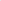 ODLUKAo odabiru ponude za organizaciju školske ekskurzije učenika sedmih razreda1. Za organizaciju školske ekskurzije učenika sedmih razreda u Istru izabrana je Putnička agencija APP d.d. iz Požege, Industrijska 14.2. Odluka o odabiru ponude je konačna i bit će objavljena na internetskoj stranici Osnovne škole Zdenka Turkovića, Kutjevo.ObrazloženjeNa javni poziv br. 1/2018. za dostavu ponuda za organizaciju višednevne izvanučioničke nastave (školske ekskurzije) učenika sedmih razreda u Istru, koji je objavljen na internetskoj stranici Osnovne škole Zdenka Turkovića, Kutjevo 26. siječnja 2018. godine pristiglo je pet (5) ponuda.Na 2. sastanku Povjerenstva za provedbu javnog poziva i izbor najpovoljnije ponude za višednevnu izvanučioničku nastavu učenika sedmih razreda održanog 6. veljače 2018. godine izvršen je odabir tri ponude koje udovoljavaju propisanim uvjetima navedenim u pozivu za dostavu ponuda. Odabrane su ponude sljedećih agencija: APP d.d., Požega, Astralis Travel, Slavonski Brod i Brod Tours, Slavonski Brod.Ponude navedenih agencija predstavljene su roditeljima na zajedničkom roditeljskom sastanku roditelja učenika sedmih razreda koji je održan 12. veljače 2018. godine. Nakon provedenog glasovanja, roditelji, učiteljica voditeljica i učiteljice pratiteljice, donijeli su odluku kao u izreci.		Predsjednica Povjerenstva:							Ravnatelj: